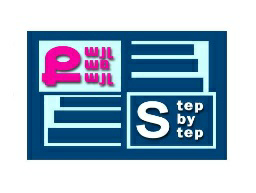 «Քայլ առ քայլ» բարեգործական հիմնադրամ «Նախադպրոցական հաստատության մանկավարժական աշխատողների մասնագիտական կարողությունների և հմտությունների զարգացման» ծրագիր ՀԵՏԱԶՈՏԱԿԱՆ ԱՇԽԱՏԱՆՔԹեմա՝ Դերային խաղի զարգացման առանձնահատկությունները նախադպրոցական տարիքում։Դաստիարակ՝ Սարգսյան ՌիմաՄանկապարտեզ՝	«  Տաշիրի թիվ 3 » ՀՈԱԿ2022թ.ԲովադակությունՆերածություն․․․․․․․․․․․․․․․․․․․․․․․․․․․․․․․․․․․․․․3Գլուխ 1․Տեսություններ դերային խաղերի առանձնահատկությունների վերաբերյալ ․․․․․․․․․․․․․5Գլուխ 2․Պարապմունքի պլան՝հետազոտական աշխատանքի հենքով․․․․․․․․․․․․․․․․․․․․․․․․․․․․․․․․․․․․․․․․․․․․9Եզրակացություն․․․․․․․․․․․․․․․․․․․․․․․․․․․․․․․․․․․17Գրականության ցանկ․․․․․․․․․․․․․․․․․․․․․․․․․․․․․․19Ներածություն	Սյուժետադերայի խաղերը  դիտարկվում է որպես վարքի փորձառության հավաքագրման ու կշռադատման ընդհանրական և երեխայի բարոյական ու սոցիալական ձգտումների հիմական բաղկացուցիչների ձևավորման միջոց: Խաղի ընթացքում զգայական այնպիսի մթնոլորտ է, որը նպաստում է երեխայի ապրումակցային խառնվածքի, այն է` ուշադրության, նրբազգացության, հոգատարության, պատրաստակամության և արդարացիության հատկանիշների ձևավավորմանը: Խաղը երեխային դարձնում է գործուն, նպաստում կախյալ, անհամարձակ, անվստահ երեխաների անհատական աճին ու զարգցմանը: Այսպիսով անգնահատելի խաղային գործունեության դերն ու նշանակությունը երեխայի հոգեկանի ձևավորման և նրա հոգևոր կյանքի հարստացման առումով: Դերային խաղն ավելի մոտ է իրականությանը.ուշադրություն է դարձվում մանրամասներին, ժամանակին և տարածությանը: Երեխան վերարտադրում է իրեն լավ ծանոթ իրավիճակներն հարաբերությունները: Այդ խաղերը սովորաբար մեծերի կյանքի մանկական մեկնաբանություններն են, որոնցում դրսևորվում է փոքրերի վերաբերմունքը մեծերի «խաղի» նկատմամբ: 	Դերային խաղը նախադպրոցական տարիքի երեխաների ստեղծագործական խաղն է, որը իրենից ներկայացնում է գործընթաց, որի ժամանակ երեխաները խաղում են մեծահասակների դերեր և հատուկ ստեղծված խաղային իրադրությունում, ընդհանրական ձևով, վերարտադրում են մեծահասակների գործողությունները և փոխհարաբերությունները։  	Այս  թեմայի հետազոտական աշխատանք գրելու նպատակը հետևյալն է՝ տեսնել դերային խաղերի դրական ազդեցությունը նախադպրոցական տարիքի երեխաների միջանձնային փոխհարաբեերություններում, տեսնել ինչպիսի ազդեցություն է թողնում տվյալ տարիքի երեխաների բարոյական դաստիարակության և վարքային նորմերի յուրացման գործում։ Հետազոտական աշխատանքի վարկածն է՝  դերային խաղերը դրական ազդեցություն ունեն նախադպրոցական տարիքի երեխաների մոտ բնության հանդեպ հեգատարության և կենդանիների հանդեպ սիրո դաստիարակության գործում։ 	Այս հետազոտական աշխատանքի ընթացքում ուսումնասիրել եմ տեսություններ, կազմել եմ դասապլան, որը իրականացրել եմ ավագ նախադպրոցական տարիքի երեխաների հետ, և հետազոտականի մեջ ներառված են այն մասնակիցների դիտարկումները, ովքեր դիտարկել են պարապմունքը։	Հետազոտական աշխատանքը կազմված է ներածությունից, 2 գլուխներից՝ տեսական և հետազոտական, եզրակացությունից և օգտագործված գրականության ցանկից։ Ընդհանուր աշխատանքի ծավալը 19 էջ է։Գլուխ 1. ՏԵՍՈՒԹՅՈՒՆՆԵՐ ԴԵՐԱՅԻՆ ԽԱՂԵՐԻ ԱՌԱՆՁՆԱՀԱՏԿՈՒԹՅՈՒՆՆԵՐԻ ՎԵՐԱԲԵՐՅԱԼ1․1 Լ․Ս․Վիգոտսկին դերային խաղի վերաբերյալ	Խաղային գործընթացը ստեղծում է երեխայի ինտելեկտուալ զարգացման և  բառա-տրամաբանական մտածողության զարգացման համար նպաստավոր միջավայր։ Ստեղծագործական ունակությունները, որոնք դրսեվորվում ե վաղ մանկության տարիքում, առավել լավ դրսևորվում են խաղում։ Խաղի ժամանակ երեխաները հիմնականում ցուցադրում են այն, ինչ տեսնում են իրականում։ Բավականին հաճախ խաղային պրոցեսում երեխաները կրկնօրինակում են, հաճախ խաղը միայն երեխայի տեսածի և լսածի արձագանք է։ Սակայն երեխայի այդ ձեռք բերած փորձը, խաղային պրոցեսում ենթարկվում է փոփոխությունների։ Վիգոտսկին նշում է, որ խաղը երեխայի տպավորությունների վերամշակումն է , որը համապատասխանում է նրա ցանկություններին և պահանջմունքներին։ Վիգոտսկին նշում է, որ խաղային դերի ընդունումը ստեղծում է երեխայի զարգացման մոտակա գոտի։ 	Խաղային պրոցեսում երեխան միևնույն ժամանակ իրականացնում է իր ցանկությունները և ենթարկվում է խաղի կանոններին հրաժարվելով մի քանի ցանկությունից։ Օրինակ երեխան լացում է, քանի որ պիտի այցելի բժշկին, սական միևնույն ժամանակ բավարարվածություն է զգում խաղային գործընթացից։ Խաղի ժամանակ նա վերահսկում է իր վարքը և գործողությունները, որպեսզի ենթարկվի խաղի կանոններին։ Շնորհիվ այս պրոցեսի զարգանում են երեխայի կամային որակները։ Վիգոտսկին կանոններով խաղը դիտարկում էր որպես ուսւոմնական պրոցեսի պատրաստվախության կարևոր նախադրյալ։	Ըստ Վիգոտսկու, խաղերը՝ որոնք պարունակում են թաքնված կանոններ, որոնք կարող են փոխվել խաղային պրոցեսի ընթացքում, պահանջում են իմացական, վերբալ և սոցիալական ունակությունների առավել բարձր մակարդակ, քան բացահայտ և անփոփոխ կանոններով խաղը։ Իչպես նաև պատկերների կիրառումը խաղի ժամանակ պահանջում է առավել իմացական պրոցեսի զարգացվածություն, քամ կանոններով խաղերը, օրինակ սպորտային խաղերը։ 	Վիգոտսկին խաղը դիտարկելով որպես նախադպրոցական տարիքի երեխաների առաջատար գործունեության տեսակ, դերային խաղի հոգեբանակա էությանը վերաբերվող մի քանի վարկած է առաջդրում։ Դրնացից մի քանիսն են՝Դերային խաղի էությունը երեխաների ցանկությունների իրականացումն է։ Անգամ այն ցանկությունների, որոնք երեխա չի գիտակցում։ Խաղն առաջանում է այն ժամանակ, երբ ի հայտ են գալիս հակումներ, որոնք հնարավոր չէ իրականացնել անմիջապես, և միևնույն ժամանակ պահպանվում է վաղ մանկությանը բնորոշ հակումը դեպի ցանկությունների անմիջական իրագործումը։ Խաղի հիմնական բովադակությունը ներառում է փոխհարաբերությունները ծնողների հետ։Խաղային գործունեության համար առաջնային է համարվում «երևակայական» իրավիճակի ստեղծումը, երեխան ընդունում է և կրում ծնողի դերը, և այն իրականացնում իր կողմից ստեղծված խաղային իրավիճակում։ «Երևակայական» իրավիճակին բնորոշ է մի առարկային բնորոշ հատկանիշների տեղափոխումը այլ առարկային, ինչի միջոցով երեխան վերստեղծում է մեծահասակի գործողությունները և դերը։Յուրաքանչյուր «երևակայական» իրավիճակ խաղի ժամանակ ունի իր կանոնները։ Այդ խաղի կանոնները երեխա ստեղծում է իր համար, իր առջև դնելով ներքին սահմաններ։Խաղային գործունեությունը անընդհատ ստեղծում է իրավիճակներ, որոնք պահանջում են ոչ թե իմպուլսային գործողություններ, այլ դիմադրություն։ Խաղից երեխան բավարարվածություն է ստանում, երբ բոլոր դերերը իրակաացվում են խիստ դրված կանոններին և պահանջներին համապատասխան։ Խաղը համարվելով տարիքային առաջատար գործունեության տեսակ, իր մեջ ներառում է զարգացման բոլոր տեդենցիաները, այն համարվում է զարգացման աղբյուր։1․2  Դ․Բ․էլկոնինը դերային խաղերի նշանակության մասին	Ըստ  Դ․Բ․Էլկոնինի նախադպրոցական տարիքի երեխայի համար խաղը գործունեության այն տեսակն է, որի ժամանակ դրսևորվում է երեխայի անհատականությունը, հարստանում է նրա «պարունակությունը»։  Խաղը մեծ դեր ունի երեխայի հոգեկան զարգացման գործում։ Խաղի միջոցով երեխաները ձեռք են բերում նոր հմտություններ, ունակություներ և գիտելիքներ։ Միայն խաղի միջոցով են յուրացվում միջանձնային հաղորդակցման կանոնները։ Խաղից դուրս չի կարող տեղի ունենալ բարոյական և կամային լիարժեք զարգացում։ Խաղը սովորեցնում է երեխաներին տեսնել կյանքի դժվարությունները, հակասությունները, անարդարությունը և  միևնույն ժամանակ հավատալ հրաշքներին, պայքարել հանուն ցանկության։	Նա առանձնացնում է երեխայի հոգեկան զարգացմանը նպաստող ինչպիսի փոփոխություններ են տեղի ունենում խաղի միջոցով և ընթացքում՝Մոտիվացիոն - պահանջմունքային ոլորտի զարգացում՝ երեխան սկսում է ընբռնել գործողությունների պատճառահետեվանքային կապը, սկսում է կողմնորոշվել միջանձնային փոխհարաբերություններում։Վարքագծի և մտավոր գործընթացների կամայականության զարգացում։ Ըստ Էլկոնինի հիմնական հակասությունը այն է, որ խաղային պրոցեսի ժամանակ զարգանում է երեխայի վերահսկողություն, կամքի ուժը, չնայած որ ինքն է ստեղծում խաղը, այսինքն ազատ է իր գործողություններում և քայլերում։ Դերային խաղի ժամանակ երեխային կողմնորոշում է գործողության էտալոնը, օրիանակը, որի հետ նա համեմատում է իրեն։ Խաղի ընթացքում ստեղխվում է բարենպաստ միջավայր կամածին ուշադրության, կամածին հիշողության նախադրյալների ստեղծման համար։Կամայական եսակենտրոնության հաղթահարում։ Երեխա կարողանում է ինքնուրույն համադրել իր գործողությունները, ցանկությունները և ընդհանրացված սոցիալական արժեքները։ Հույզերի և հուզական դրսևորումների զարգացում։ Կարևորվեւմ է խաղի դերը մանուկի գործունեությունում(նկարչությոն, ապլիկացիա, ուսումնական գործընթաց, հեքիաթների հորինում)։Խոսքի զարգացում։ Խաղային գործընթացում երեխան զգում է խոսքի, կապակցված խոսքի անհրաժեշտությունը։  1․3  Ժ․ Պյաժե	Ըստ Ժ․Պյաժեի խաղը պատկանում է աուտիստիկ ցանկությունների շարքին, իրական կյանքում չբավարարված ցանկությունների աշխարհին, և անսահմանափակ հնարավորություններ ունեցող աշխարհին։ Իհարկե կա իրականություն երեխայի համար, բայց այս աշխարհը նրա համար նույնքան կարևոր է։ Ընդհանրացնելով կարելի է ասել, որ Պյաժեն կարծում էր, որ նախնական փուլում երեխայի համար կա միայն մի աշխարհ՝ սուբյեկտիվ աշխարհն է իր ցանկություններով։ Այնուհետև մեծահասակների ճնշման արդյունքում, որոնք ապրում են իրական աշխարհում այդ աշխարը կիսվում է՝ խաղի աշխար և իրական։ Սակայն նշվածներից առաջինը երեխայի համար առավել կարևոր է։ Ժ․Ժյաժեն արտահայտում է այն միտքը, որ այդ երևակայական աշխարհը՝ խաղի աշխարհը հակադրվում է իրակա աշխարհի հետ և համարվում է երեխայի համար առավել կարևոր։ Գլուխ 2․ ՊԱՐԱՊՄՈՒՆՔԻ ՊԼԱՆ՝ ՀԵՏԱԶՈՏԱԿԱՆ ԱՇԽԱՏԱՆՔԻ ՀԵՆՔՈՎ 	Հետազոտակա աշխատանքի նպատակն է Տաշիրի թիվ 3 ՆՈՒՀ-ի միջի խմբի երեխաների մոտ դաստիարակել սեր և հոգատար վերաբերմունք կենդանական աշխարհի և բնության նկատմամբ:Խնդիրները՝Ձևավորել գիտելիքներ աղբյուրի և առվակի մասին:Ամրապնդել գիտելիքները ջրի  հատկությունների վերաբերյալ:Զարգացնել շարժումները միաժամանակ կատարելու կարողությունԿապակցված խոսքի զարգացումՄատների մանր մոտորիկայի զարգացումՃիշտ  շնչելու ունակությունԱնհրաժեշտ պարագանները`  կապույտ կտոր, քարեր, ընկույզ, ժապավեններ, սարի պատկեր, ամպիկ, խաղալիքներ` նապաստակ, սկյուռիկ, բու:Պարապմունքի ընթացքը   Թեմա` Շլդիկ նապաստակը և աղբյուրը-Այսօր մենք կուղևորվենք մի հեքիաթ, որը ջրի մասին է: Եկեք հիշենք`ինչ մենք գիդենք ջրի մասին: Ինչպիսի՞ն է լինում ջուրը:-Այո , ջուրը լինում է տաք, սառը, թափանցիկ, մաքուր,պղտոր, թարմ,կեղտոտ:-Պատահում է, որ ջուրը օդից  թեթև լինի, ե՞րբ:-Այո, ջուրը օդից թեթև կարող է լինի, երբ դառնում է գոլորշի, մառախուղ, ամպ:-Իսկ լինո՞ւմ է պինդ ջուր: Որ դեպքում է դա պատահում:-Այո ջուրը կարող է լինել պինդ, այն դեպքում երբ դառնում է սառույց, կամ կարկուտ:-Բնության մեջ որտե՞ղ է հանդիպում ջուրը:-Այո, բնության մեջ ջուրը հանդիպում է  գետում, լճում, ծովում:-Մեր դահլիճում կա առվակ: Եկեք գտնեք նրա սկիզբը: Ինչպե՞ս է կոչվում այն տեղը որտեղից  սկիզբ է առնում առվակը:-Այո, այն տեղը որտեղից սկիզբ է առնում առվակը կոչվում է աղբյուր, ակունք:-Որտեղի՞ց է ջուրը հայտնվում աղբյուրում:-Այո, ջուրը աղբյուրում հայտնվում է գետնի տակից:-Որտե՞ղ է առվակը վերջացնում իր ճանապարհը:-Այո, այն լցվում է լիճը կամ ծովը, գետը:-Հիմա մենք կուղևորվենք դեպի հեքիաթ:   Հեքիաթում ճանապարհորդելու համար անհրաժեշտ է ուժ: Այդ ուժը մեզ տալիս է կախարդական առվակը:Երաժշտության ներքո, որտեղ լսվում է առվակի խրխջանքը, երեխաները պարանի վրայով քայլում են, ուշադիր լսելով առվակի  խրխջանքը, և լցվում են <<կախարդական ուժով>>:
Ամեն մեկը անցնելով <<առվակի>> վրայով նստում է կրունկների վրա թուլացման դիրքում:-Ստացաք կախարդական ուժը: Պատրաստվեք հեքիաթին:Մեր անտառում ապրում է շլդիկ-նապաստակը, նրա մորթին մոխրագույն է, իսկ ականջները երկար: Ամբողջ օրը նա վազվզում է անտառով, շլդիկ աչքերը դես ու դեն անում և ուզում է ամեն ինչ իմանալ:1-ին վարժություն– Աչքերի համար Երեխաները կատարում են շարժումներ աչքերով`ա)աջ–ձախ, բ)վերև–ներքև: շարժումները  կատարում են դանդաղ: Գլուխը անշարժ վիճակում, աշրժվում են միայն աչքերը:Մի օր վազում էր շլդիկը անտառով  և հանդիպեց սկյուռիկին-Դու ո՞վ ես:-Ես սկյուռիկն եմ:-Իսկ ես շլդիկ նապաստակն եմ: Արի գնանք նորություններ փնտրենք:-Չէ, ես ժամանակ  չունեմ, -պատասխանում է սկյուռիկը, – ես պատրաստվում եմ ձմռանը-Ինչպե՞ս է սկյուռիկը պատրաստվում ձմռանը:-Այո, սկյուռիկը հավաքում է սունկ, ընկույզ, հատապտուղներ:2-րդ վարժություն–Ընկույզներա)Երեխաները պետք է կարողանան մատների արանքում պահել ընկույզը: Սկզբում մի ձեռքով, հետո մյուս ձեռքով:բ) Երեխաները դնում են ձեռքը ազդրին և գլորում են ընկույզը մատների վրայով, ննույնը կատարում են մյուս ձեռքով:գ) Երեխաները պտտեցնում են ընկույզը երկու թաթիկների մեջ սկզբում դանդաղ, հետո ավելի արագ:-Ինչ են զգում ձեր թաթիկները, և մատիկները: Եկեք հովացնեք մեր մատիկներն ու թաթիկները:3-րդ վարժություն –ԶովությունԵրեխաները խողովակաձև ձգված շրթունքներով կամաց փչում են իրենց մատների վրա` զգալով օդի զովությունը:–Իսկ հիմա կլողացնեք ձեռքերը զով առվակի ջրում և կերգենք ջրինռրգը ս–ս–ս–սՎազում է շլդիկը անտառով, հանկարծ տեսնում է մի փչակ ծառի վրա, իսկ փչակից ինչ-որ մեկը նայում է:-Դու ո՞վ ես- հարցնում է նապաստակը-Ես Սյոմկա-բուն եմ: ՈՒֆ-ուֆ, ուֆ-ուֆ: Ցերեկը ես քնում եմ, իսկ գիշերը ես որսում եմ  շլդիկներին:4-րդ վարժություն–ՎախՄի  երեխան կատարում է բվեճի դերը, իսկ մնացածը նապաստակներ են: <<Նապաստակները>> -թռչկոտում են, պարում: Հենց- որ լսվում է <<բվեճի>> ուֆ-ուֆը, << նապաստակները>>  քարանում են, ցուցադրում են վախը` փակում բերանը, կլորացնում աչքերը, բարձրացնում հոնքերը, ձգում ձեռքերը, ուսերը, վիզը, <<կուչ են գալիս>> վախից:Վարժությունից հետո երեխաները թուլանում են, բաց են թողնում վախը և լարվածությունը:5-րդ վարժություն-<<Բվեճ>> Երեխաները բարձրախոսի ձևով ձեռքը մոտեցնում են բերաներին և տրված ռիթմով ուֆ-ուֆ են անում: ՈՒ-ադրությունը բեվեռում են փորի մկանների վրա, որոնք ներս են քա-վում  արտա-նչման վերջում:շլդիկ  նապաստակը  արունակշում էր վազել անտառով և հանդիպում է աղբյուրին, իսկ միջից  վազում եր առվակը:-Դու ո՞վ ես, -հարցրեց շլդիկը:-Ես աղբյուրն եմ: ՈՒզում եմ ճանապարհորդել, տեսնել հեռավոր երկրներ:-Հրաշալի է, – ուրախացավ նապաստակը, -արի մրցենք:-Վազեցինք, – համաձայնեց աղբյուրը:Վազում է շլդիկը, թռչկոտում է կոճղից կոճղ, իսկ աղբյուրիկը արդեն առվակ է դարձել` վազում է առվակը, և միշտ նա հայտնվում է նապաստակի առջևում:6-րդ վարժությու– ԱռվակըԵրեխաները ձեռք ձեռքի բռնած  շղթայաձև վազում են դահլիճով, հաղթահարելով տարբեր դժվարություններ`անցնում են կամրջի տակով, բարձրանում բարձրունքի վրա,  իջնում բարձրունքից, վազքով անցնում ճանապարհը, թաքնվում սարի ետևում, դուրս գալիս սարի ետևից, վաժությունից հետո երեխաները կքանստում են կրունկների վրա,  թուլանում են, հանգստացնում շնչառությունը և պատասխանում  խաղը վարողի հարցերին`-Երբ ձեր ճանապարհին հանդիպեց կամուրջը, դուք ինչ արեցիք :(Անցանք կամրջի տակով): Համապատասխան հարցեր են տրվում մյուս դժվարությունների համար:Հասան աղբյուրիկը և շլդիկ նապաստակը գետի ափին, այնտեղ տարբեր առվակներ իրար էին խառնվում և դառնում մի մեծ առու, լցվում գետը.-Կորավ աղբյուրիկը, կուտի նրան մեծ գետւ, – անհանգստացավ շլդիկը:  ուր ես աղբյուրիկ:-Ես այստեղ եմ, մյուս աղբյուրների հետ ավելի ուրախ է, դե հասի մեզ:7-րդ վարժություն –Աղբյուրիկները և գետըԲոլոր երեխաները`<< Աղբյուրիկները>> պարում են ժապավեններով:  Հենց վոր երաժ-տությունը կանգ է առնում երեխաները շրջան են կազմում  ձեռք  ձեռքի բռնաց (<<աղբյուրիկները>> միանում դառնում են գետ): Խաղի վարողը փորձում է նրանց ձեռքերը անջատել,  բայց չի ստացվում, երեխաները շատ ամուր են բռնել ձեռքերը: Դրանից հետո խաղի վարողը երեխաների ուշադրությունը դառձնում է այն բանի վրա, որ նրանք  միասին շատ ուժեղ են, և նրանց գետև հզոր է  ջրառատ է: Նորից միանում է երաժշտությունը և <<գետը>>  նորից բաժանվում է փոքրիկ <<աղբյուրիկների>>: Միանալուց խաղի վարողը հարցնում է. – Ինչպիսին է հիմա ձեր  ձեռքերը` ձիգ թե թուլացած, ուժեղ  թե թույլ փափուկ թե ամուր:-Իսկ այժմ բաց թողեկ ձեռքերը, թող ազատ կախվեն: Ինչպիսին են ձեր ձեռքերը` լարված,  թույլ, ուժեղ, փափուկ, ամուր:Ողջ  օրն ու գիշերը շլդիկ –նապաստակը վազում է անտառով: Վերջապես առավոտյան նա նաեց չորս կողնը և ասաց`-Աղբյուրիկ, ո՞ւր ես:-Ես այստեղ եմ, նայիր վերև, կանչեց աղբյուրիկը:Շլդիկը բարձրացրեց աչքերը վերև և տեսավ երկնքում ամպիկը:-Ինչպե՞ս դու այտեղ հայտնվեցիր, – զարմացավ շլդիկը:8-րդ վարժություն  –ԶարմանքԽաղի վարողը կատարում է <<աղբյուրիկի>> դերը:  Երեխաները հերթով հարցնում են. <<Ինչպես այնտեղ հայտնվեցիր>>:-Գիշերով դարձա մառախուղ, իսկ ցերեկով ինձ արևը տաքացրեց, ես ել դարձա ամպիկ:9-րդ վարժություն  –Ամպիկ-Ինչպես է շարժվում ամպիկը` դանդաղ թե արագ, կտրուկ թե աստիճանաբար, լարված թե թուլացած, ազատ, թեթև թե ծանր ու կոպիտ:  Այժմ դուք ել եք շարժվելու ամպիկի նման`թեթև, դանդաղ, ազատ, փափուկ: Խաղի վարողը և օգնականը  երեխաների գլխավերևում պահում են թափանցիկ կտորը և շարժում են մեկ աջ, մեկ ձախ, մեկ ներքև, մեկ վերև:  Երեխաները կտորի նման շարժումներ են կատարում`կքանստում են մեղմ, եթե  կտորը շատ է իջնում, և ձգվում են մատիկներով վերև, երբ կտորը բարձրանում է:Եկավ աշունը: Անտառում եկավ անձրև:  Նապաստակը թաքնվեց և լսեց ինչ-որ բան:-Այդ ո՞վ է, – գոռաց շլդիկը:Ես եմ, աղբյուրիկը, ետ եմ վերադարձել: Առվակից գետ, գետից մառախուղ, մառախուղից  ամպիկ: Հետո վերևում ցռտեց, և ես անձրևի տեսքով թափվեցի գետնին: շուտով անձրևները կվերջանան և մենք կրկին կհանդիպենք:Այդպես ել պատահեց: Եկավ ձմեռը:  շլդիկը ձմռանը գույնը փոխեց և դարձավ սպիտակ, իսկ աղբյուրիկը ամպիկից ձյուն դարձավ և մինչև գարուն ձնեկույթ դարձավ:10-րդ վարժություն-Ձնեկույտը և արևըԵրեխաներից մեկը <<արևն>>է, իսկ մյուսները դառնում են <<ձնեկույտներ>> և քարանում են անշարժ դիրքում:  <<Արևը>> զննում է <<ձնեկույտներին>>, նմանեցնում է ծանոթ առարկաների: Խաղի վարողը հայտնում է երեխաներին, թե ինչ են նրանք դարձել: այնու հետև <<արևը>> նուրբ հպումով օգնում է <<ձնեկույտներին>> հալչել: <<Հալած  ձնեկույտները>> պառկում են հատակին, ծորում են հատակի վրայով, թուլանում և լսում են մարմնի զգացումները:  Ամփոփում       -Հեքիաթը վերջացավ: Եկեք հիշենք` Աղբյուրիկը հեքիաթի  ընթացքում  ինչ  կերպարներ  ստացավ:  Ի՞նչը ձեզ դուր եկավ ամենից  շատ:	Հետազոտության իրականացմանը մասնակցում էին ՆՈՒՀ-ի ավագ խմբի 18 երեխաներ։ Մեր հետզաոտական աշխատանքի անցկացման ընթացքում ներկա են գտնվել մանկապարտեզի տնօրենը, հոգեբանը և կրտսեր 2-րդ խմնբի դաստիարակը: Տնօրենը նշեց, որ այս պարապմունքի ընթացքում երեխաները վերհիշեցին արդեն յուրացված գիտելիքները և ձեռք բերեցին նոր գիտելիքներ աղբյուրի և առվակի մասին, ջրի հատկությունների վերաբերյալ, միևնույն ժամանակ պարապմունքի ընթացքում կատարեցին շնչառական և մանր մոտորիկայի վարժություններ: Երեխաները ակտիվ մասնակցում էին խաղին, ցուցաբերելով բարձր ակտիվություն։ Նշեց որ երեաները լիարժեքորեն ընդգրկված են պրոցեսին, ոգևորված և հետաքրքրված էին, ինչը հենց հաջողության բանալին է, քանզի այդ տարիքի երեխաներին ներգրավվելը ամենաբարդ գործընթացներից է:	Հոգեբանը և դաստիարակը  կարևորեցին պարապմունքի ընթացքում ուշադրության կենտրոնացվածության, տրամաբանության, մտածողության զարգացմանն նպաստող առաջադրանքներին: ԵԶՐԱԿԱՑՈՒԹՅՈՒՆԱյսպիսով, մեր կողմից կատարված հետազոտության արդունքում տեսնում ենք, որ դերային խաղերի կիրառությունը նախադպրոցական տարիքի երեխաների հետ առավել նպաստավոր են  բարոյական որակների և արժեքների ամրապնդման և նոր գիտելիքների յուրացման համար։ Միևնույն ժամանակ դերային խաղերի կիրառությունը թույլ է տալիս միաժամանակ լուծել մի քանի խնդիր, ինչպես օրինակ մեր պարապմունքի դեպքում լուծվեցին հետևյալ խնդիրները՝Դաստիարակել սեր և հոգատար վերաբերմունք կենդանիների և բնության նկատմամբՁևավորել գիտելիքներ աղբյուրի և առվակի մասին:Ամրապնդել գիտելիքները ջրի  հատկությունների վերաբերյալ:Զարգացնել շարժումները միաժամանակ կատարելու կարողությունԿապակցված խոսքի զարգացումՄատների մանր մոտորիկայի զարգացումՃիշտ  շնչելու ունակություն Անհրաժեշտ է նշել, որ պարապմունքների ժամանակ, դերային խաղերի կիրառությունը, որոնք ուղղված են ճանաչողական ունակությունների զարգացմանը, բարոյական որակների ձևավորմանը և միջանձնային հաղորդակցման նորմերի և  առանձնահատկությունների յուրացմանը առավել արդյունավետ է նախադպրոցական տարիքի երեխաների համար ։ Այս աշխատանքի կատարման վերջնարդյունքում ես հասկացա, որ մենք դաստիարակներս , պետք է ուշադրություն դարձնենք հետևյալ հարցերին՝Թեմայի վերաբերյալ մշակել հեռանկարային ծրագիր, ներառելով խաղային գործընթացներ, աշխատանքը արդյունավետ կազմակերպելու նպատակով;Ծրագիրը կազմելիս հաշվի առնել յուրաքանչյուր երեխայի անհատական առանձնահատկություներն և ընդունակություններն;Հաճախ ներառել երեխաների խաղային պրոցեսի մեջ, քանի որ խաղի միջոցով հաճախ երեխան արտահայտում է իր արտամղված խնդիրները։Օգտագործված գրականության ցանկВыготский Л. С. ,Игра и ее роль в психическом развитии ребенка, 1966, էջ 64-67Выготский Л. С. ,Психология развития ребенка, 2004, էջ 56Выготский Л. С., Воображение и творчество в детском возрасте, 1991, էջ 7 Коссаковская Е.А., Игрушка, 2008, էջ 12Эльконин Д.Б., Психология игры., 1978 ,էջ  209-219https://has777blog.wordpress.com/%D5%BD%D5%B5%D5%B8%D6%82%D5%AA%D5%A5%D5%BF%D5%A1%D5%A4%D5%A5%D6%80%D5%A1%D5%B5%D5%AB%D5%B6-%D5%AD%D5%A1%D5%B2%D5%A5%D6%80%D5%A8/